Poder Executivo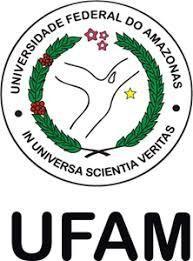 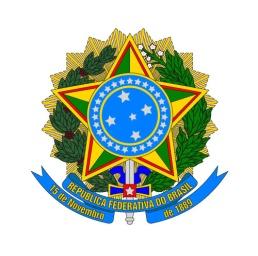 Ministério da EducaçãoUniversidade Federal do AmazonasPró-Reitoria de Inovação TecnológicaInsira INSIRA O NOME DA EMPRESA JUNIORInsira o CPNJ da Empresa JuniorPLANEJAMENTO ACADÊMICOPeríodo: (Inserir o inicio e termino do planejamento academico, ex: MM/AAAA – MM/AAAA)Manaus20XXDados da Empresa Junior e MembrosApresentaçãoDetalhar os objetivos que a empresa pretende alcançar no âmbito acadêmico e no mercado, constituindo-se como foco e que orientarão as atividades desenvolvidas pela Empresa Júnior.Modo de FuncionamentoDetalhar o modo de funcionamento da Empresa Júnior (Anexar o organograma de estrutura organizacional), elencar os principais processos realizados pela empresa que sejam de interesse ou sejam úteis a esta IFES.Portfólio de Produtos e Serviços OfertadosDescrever quais os principais produtos e serviços oferecidos pela Empresa Júnior, relacionando-se com suas principais habilidades, competências e conhecimentos.Salienta-se a importância da relação entre os aspectos educacionais da empresa júnior e os conteúdos curriculares do curso ao qual se pretende vincular.Previsão de AtividadesInformar as previsões das atividades técnicas e acadêmicas a serem realizadas dentro do período. Tais como, as atividades e/ou serviços que  poderão ser executadas por demanda espontânea de mercado, ou por meio de editais aderentes a uma empresa júnior e/ou pela captação de clientes e/ou participação em projetos institucionais. Detalhando a participação do docente em cada atividade.RecursosInformar o suporte técnico, institucional e material necessário ao funcionamento adequado as atividades da Empresa Júnior (mesas, cadeiras, computadores, impressora, rede de internet, uso de equipamentos, de laboratórios ou outras instalações da universidade e outros materiais), inclusive solicitação de espaços fisícos pra exercício das atividades.Planejamento Estratégico 	O planejamento de metas estratégicas para EJ é uma forma de se preparar para possíveis cenários enfrentados ao longo do ano, trouxemos alguns pontos fundamentais e obrigatório que auxiliam no desenvolvimento das atividades e crescimento da empresa os quais serão utilizados para análise dos indicadores de desempenho.Conforme faça sentido aumente o numero de metas conforme a necessidade/planejamento da EJ.Manaus, AM, DD/MM/AAAA.________________________________Diretor/Presidente da Empresa Junior________________________________Professor Orientador*Em caso de troca de professor(a) orientador(a), a empresa junior deverá atualizar o plano acadêmico e submeter ao mesmo processo.**O professor(a) Orientador(a) Substituto(a) poderá ser indicado à priori ou à posteriori sempre com a aparovação do CONDEP/CONDIR da unidade. Caso sua indicação  já conste no planejamento acadêmico, deverá informar somente a carga horária a fim de complemetar o planejamento vigente, não havendo necessidade de aprovação de um novo plano acadêmico.***Todos as atividades realizadas pelos professores, seja orientador, substituto ou colaborador, serão consideradas atividades docentes contabilizadas nos limite da legislação vigente, desde que conste no plano acadêmico aprovado pela unidade.Inserir contato telefonico dos orientadoresNomedaEmpresaNomedaEmpresaNomedaEmpresaNomedaEmpresaNomedaEmpresaNomedaEmpresaNomedaEmpresaCNPJCNPJCNPJCNPJCNPJAta de Registro da DiretoriaAta de Registro da DiretoriaAta de Registro da DiretoriaAta de Registro da Diretoria(Insira o nome da Empresa Junior)(Insira o nome da Empresa Junior)(Insira o nome da Empresa Junior)(Insira o nome da Empresa Junior)(Insira o nome da Empresa Junior)(Insira o nome da Empresa Junior)(Insira o nome da Empresa Junior)(Insira o CNPJ da Empresa Junior)(Insira o CNPJ da Empresa Junior)(Insira o CNPJ da Empresa Junior)(Insira o CNPJ da Empresa Junior)(Insira o CNPJ da Empresa Junior)(Insira o número de registro da Ata)(Insira o número de registro da Ata)(Insira o número de registro da Ata)(Insira o número de registro da Ata)DiscentesDiscentesDiscentesCargoCargoCarga Horária dedicada mensalmenteMatrículaMatrículaCursoCursoCursoCursoUnidadeUnidadeUnidadeUnidade(Insira o nome completo do membro voluntário)(Insira o nome completo do membro voluntário)(Insira o nome completo do membro voluntário)Diretor(a) de ...Diretor(a) de ...(ex: 30h)xxxxxxxxxxxxxxxx(Curso do voluntário)(Curso do voluntário)(Curso do voluntário)(Curso do voluntário)(Ex: FaculdadedeTecnologia-FT)(Ex: FaculdadedeTecnologia-FT)(Ex: FaculdadedeTecnologia-FT)(Ex: FaculdadedeTecnologia-FT)Aumente o número conforme a necessidade  Aumente o número conforme a necessidade  Aumente o número conforme a necessidade  (...)(...)(...)(...)(...)(...)(...)(...)(...)(...)(...)(...)(...)(...)(...)(...)(...)(...)(...)(...)(...)(...)(...)(...)(...)(...)(...)(...)(...)(...)(...)(...)(...)(...)(...)(...)(...)(...)(...)(...)(...)(...)(...)(...)(...)(...)(...)(...)(...)(...)(...)(...)(...)(...)(...)(...)(...)(...)(...)(...)(...)(...)(...)(...)(...)(...)(...)(...)(...)(...)(...)(...)(...)Professor(a) Orientador(a)Professor(a) Orientador(a)Professor(a) Orientador(a)Professor(a) Orientador(a)Professor(a) Orientador(a)Professor(a) Orientador(a)Professor(a) Orientador(a)Professor(a) Orientador(a)Professor(a) Orientador(a)Professor(a) Orientador(a)Professor(a) Orientador(a)Professor(a) Orientador(a)Carga Horária dedicada mensalmenteCarga Horária dedicada mensalmenteCarga Horária dedicada mensalmenteCarga Horária dedicada mensalmente(Insira o nome do Professor(a) Orientador(a))(Insira o nome do Professor(a) Orientador(a))(Insira o nome do Professor(a) Orientador(a))(Insira o nome do Professor(a) Orientador(a))(Insira o nome do Professor(a) Orientador(a))(Insira o nome do Professor(a) Orientador(a))(Insira o nome do Professor(a) Orientador(a))(Insira o nome do Professor(a) Orientador(a))(Insira o nome do Professor(a) Orientador(a))(Insira o nome do Professor(a) Orientador(a))(Insira o nome do Professor(a) Orientador(a))(Insira o nome do Professor(a) Orientador(a))(Ex:4h)(Ex:4h)(Ex:4h)(Ex:4h)E-mail:E-mail:(Insira o e-mail de contato do professor orientador da empresa junior)(Insira o e-mail de contato do professor orientador da empresa junior)(Insira o e-mail de contato do professor orientador da empresa junior)(Insira o e-mail de contato do professor orientador da empresa junior)(Insira o e-mail de contato do professor orientador da empresa junior)(Insira o e-mail de contato do professor orientador da empresa junior)(Insira o e-mail de contato do professor orientador da empresa junior)(Insira o e-mail de contato do professor orientador da empresa junior)(Insira o e-mail de contato do professor orientador da empresa junior)Cel.:Cel.:Cel.:Professor(a) Orientador(a) Subtituto(a) (caso haja)Professor(a) Orientador(a) Subtituto(a) (caso haja)Professor(a) Orientador(a) Subtituto(a) (caso haja)Professor(a) Orientador(a) Subtituto(a) (caso haja)Professor(a) Orientador(a) Subtituto(a) (caso haja)Professor(a) Orientador(a) Subtituto(a) (caso haja)Professor(a) Orientador(a) Subtituto(a) (caso haja)Professor(a) Orientador(a) Subtituto(a) (caso haja)Professor(a) Orientador(a) Subtituto(a) (caso haja)Professor(a) Orientador(a) Subtituto(a) (caso haja)Professor(a) Orientador(a) Subtituto(a) (caso haja)Professor(a) Orientador(a) Subtituto(a) (caso haja)Professor(a) Orientador(a) Subtituto(a) (caso haja)Professor(a) Orientador(a) Subtituto(a) (caso haja)(Insira o nome do Professor(a) Orientador(a))(Insira o nome do Professor(a) Orientador(a))(Insira o nome do Professor(a) Orientador(a))(Insira o nome do Professor(a) Orientador(a))(Insira o nome do Professor(a) Orientador(a))(Insira o nome do Professor(a) Orientador(a))(Insira o nome do Professor(a) Orientador(a))(Insira o nome do Professor(a) Orientador(a))(Insira o nome do Professor(a) Orientador(a))(Insira o nome do Professor(a) Orientador(a))(Insira o nome do Professor(a) Orientador(a))(Insira o nome do Professor(a) Orientador(a))(Insira o nome do Professor(a) Orientador(a))(Insira o nome do Professor(a) Orientador(a))E-mail:E-mail:Cel.:Cel.:Cel.:Professor(a) Orientador(a) Colaborador(a) (caso haja)Professor(a) Orientador(a) Colaborador(a) (caso haja)Professor(a) Orientador(a) Colaborador(a) (caso haja)Professor(a) Orientador(a) Colaborador(a) (caso haja)Professor(a) Orientador(a) Colaborador(a) (caso haja)Professor(a) Orientador(a) Colaborador(a) (caso haja)Professor(a) Orientador(a) Colaborador(a) (caso haja)Professor(a) Orientador(a) Colaborador(a) (caso haja)Professor(a) Orientador(a) Colaborador(a) (caso haja)Professor(a) Orientador(a) Colaborador(a) (caso haja)Professor(a) Orientador(a) Colaborador(a) (caso haja)Professor(a) Orientador(a) Colaborador(a) (caso haja)Carga Horária dedicada mensalmenteCarga Horária dedicada mensalmenteCarga Horária dedicada mensalmenteCarga Horária dedicada mensalmente(Insira o nome do Professor(a) Orientador(a) Colaborador(a))(Insira o nome do Professor(a) Orientador(a) Colaborador(a))(Insira o nome do Professor(a) Orientador(a) Colaborador(a))(Insira o nome do Professor(a) Orientador(a) Colaborador(a))(Insira o nome do Professor(a) Orientador(a) Colaborador(a))(Insira o nome do Professor(a) Orientador(a) Colaborador(a))(Insira o nome do Professor(a) Orientador(a) Colaborador(a))(Insira o nome do Professor(a) Orientador(a) Colaborador(a))(Insira o nome do Professor(a) Orientador(a) Colaborador(a))(Insira o nome do Professor(a) Orientador(a) Colaborador(a))(Insira o nome do Professor(a) Orientador(a) Colaborador(a))(Insira o nome do Professor(a) Orientador(a) Colaborador(a))(Ex:4h)(Ex:4h)(Ex:4h)(Ex:4h)E-mail:Cel.:Cel.:Cel.:Cel.:Cel.:Necessário Responsável Técnico?   ()Não()SimNecessário Responsável Técnico?   ()Não()SimNecessário Responsável Técnico?   ()Não()SimNecessário Responsável Técnico?   ()Não()SimNecessário Responsável Técnico?   ()Não()SimNecessário Responsável Técnico?   ()Não()SimNecessário Responsável Técnico?   ()Não()SimNecessário Responsável Técnico?   ()Não()SimNecessário Responsável Técnico?   ()Não()SimNecessário Responsável Técnico?   ()Não()SimNecessário Responsável Técnico?   ()Não()SimNecessário Responsável Técnico?   ()Não()SimNecessário Responsável Técnico?   ()Não()SimNecessário Responsável Técnico?   ()Não()SimNecessário Responsável Técnico?   ()Não()SimNecessário Responsável Técnico?   ()Não()SimSe sim,indicarSe sim,indicarSe sim,indicarSe sim,indicarSe sim,indicarSe sim,indicarSe sim,indicarSe sim,indicarSe sim,indicarSe sim,indicarSe sim,indicarSe sim,indicarSe sim,indicarSe sim,indicarSe sim,indicarSe sim,indicarNome: (Insera o nome do resposável tecnico)Nome: (Insera o nome do resposável tecnico)Nome: (Insera o nome do resposável tecnico)Nome: (Insera o nome do resposável tecnico)Nome: (Insera o nome do resposável tecnico)Nome: (Insera o nome do resposável tecnico)RegistroProfissionalRegistroProfissionalRegistroProfissional(Insira o registro proficional do responsável tecnico)(Insira o registro proficional do responsável tecnico)(Insira o registro proficional do responsável tecnico)(Insira o registro proficional do responsável tecnico)(Insira o registro proficional do responsável tecnico)(Insira o registro proficional do responsável tecnico)(Insira o registro proficional do responsável tecnico)Natureza da Atividade Econômica (Código e Descrição das Atividade Economica Principal - CNAE )Natureza da Atividade Econômica (Código e Descrição das Atividade Economica Principal - CNAE )(Insirir o CNAE, assim como consta no CNPJ da empresa junior)(Insirir o CNAE, assim como consta no CNPJ da empresa junior)(Insirir o CNAE, assim como consta no CNPJ da empresa junior)(Insirir o CNAE, assim como consta no CNPJ da empresa junior)(Insirir o CNAE, assim como consta no CNPJ da empresa junior)(Insirir o CNAE, assim como consta no CNPJ da empresa junior)(Insirir o CNAE, assim como consta no CNPJ da empresa junior)(Insirir o CNAE, assim como consta no CNPJ da empresa junior)(Insirir o CNAE, assim como consta no CNPJ da empresa junior)(Insirir o CNAE, assim como consta no CNPJ da empresa junior)(Insirir o CNAE, assim como consta no CNPJ da empresa junior)(Insirir o CNAE, assim como consta no CNPJ da empresa junior)(Insirir o CNAE, assim como consta no CNPJ da empresa junior)(Insirir o CNAE, assim como consta no CNPJ da empresa junior)Localização da Empresa JúniorLocalização da Empresa JúniorLocalização da Empresa JúniorLocalização da Empresa JúniorInsira o endereco fiscal (contendo: lougradouro, número e complemento se houver, bairro/distrito, CEP emunicipio)Insira o endereco fiscal (contendo: lougradouro, número e complemento se houver, bairro/distrito, CEP emunicipio)Insira o endereco fiscal (contendo: lougradouro, número e complemento se houver, bairro/distrito, CEP emunicipio)Insira o endereco fiscal (contendo: lougradouro, número e complemento se houver, bairro/distrito, CEP emunicipio)Insira o endereco fiscal (contendo: lougradouro, número e complemento se houver, bairro/distrito, CEP emunicipio)Insira o endereco fiscal (contendo: lougradouro, número e complemento se houver, bairro/distrito, CEP emunicipio)Insira o endereco fiscal (contendo: lougradouro, número e complemento se houver, bairro/distrito, CEP emunicipio)Insira o endereco fiscal (contendo: lougradouro, número e complemento se houver, bairro/distrito, CEP emunicipio)Insira o endereco fiscal (contendo: lougradouro, número e complemento se houver, bairro/distrito, CEP emunicipio)Insira o endereco fiscal (contendo: lougradouro, número e complemento se houver, bairro/distrito, CEP emunicipio)Insira o endereco fiscal (contendo: lougradouro, número e complemento se houver, bairro/distrito, CEP emunicipio)Insira o endereco fiscal (contendo: lougradouro, número e complemento se houver, bairro/distrito, CEP emunicipio)Se for espaço de Unidadeda UFAM,apresentar documentocomprobatóriodeaprovação CONDIR/CONDEPSe for espaço de Unidadeda UFAM,apresentar documentocomprobatóriodeaprovação CONDIR/CONDEPSe for espaço de Unidadeda UFAM,apresentar documentocomprobatóriodeaprovação CONDIR/CONDEPSe for espaço de Unidadeda UFAM,apresentar documentocomprobatóriodeaprovação CONDIR/CONDEPSe for espaço de Unidadeda UFAM,apresentar documentocomprobatóriodeaprovação CONDIR/CONDEPSe for espaço de Unidadeda UFAM,apresentar documentocomprobatóriodeaprovação CONDIR/CONDEPSe for espaço de Unidadeda UFAM,apresentar documentocomprobatóriodeaprovação CONDIR/CONDEPSe for espaço de Unidadeda UFAM,apresentar documentocomprobatóriodeaprovação CONDIR/CONDEPSe for espaço de Unidadeda UFAM,apresentar documentocomprobatóriodeaprovação CONDIR/CONDEPSe for espaço de Unidadeda UFAM,apresentar documentocomprobatóriodeaprovação CONDIR/CONDEPSe for espaço de Unidadeda UFAM,apresentar documentocomprobatóriodeaprovação CONDIR/CONDEPSe for espaço de Unidadeda UFAM,apresentar documentocomprobatóriodeaprovação CONDIR/CONDEPSe for espaço de Unidadeda UFAM,apresentar documentocomprobatóriodeaprovação CONDIR/CONDEPSe for espaço de Unidadeda UFAM,apresentar documentocomprobatóriodeaprovação CONDIR/CONDEPSe for espaço de Unidadeda UFAM,apresentar documentocomprobatóriodeaprovação CONDIR/CONDEPSe for espaço de Unidadeda UFAM,apresentar documentocomprobatóriodeaprovação CONDIR/CONDEPMatérias relacionadas às atividades da Empresa Júnior presentes no PPC do curso de (Insira o(s) curso(s) vinculados à Empresa Júnior) da Universidade Federal do Amazonas – UFAM.Matérias relacionadas às atividades da Empresa Júnior presentes no PPC do curso de (Insira o(s) curso(s) vinculados à Empresa Júnior) da Universidade Federal do Amazonas – UFAM.Serviço/ProjetoMatériaEx: PROJETOARQUITETÔNICOIEM - 011: Materiais de Construção IEx: PROJETOARQUITETÔNICOFTG – 235: Técnicas ConstrutivasEx: PROJETOARQUITETÔNICOFTC – 709: Projeto Auxiliado por Computador - BIMEx: PROJETOARQUITETÔNICOFEC – 089: Desenho Assistido por ComputadorAumente o número conforme a necessidade  Planejamento Estratégico(Inserir o inicio e termino do planejamento academico, ex: Abril/2022 – Março/2023)Planejamento Estratégico(Inserir o inicio e termino do planejamento academico, ex: Abril/2022 – Março/2023)Planejamento Estratégico(Inserir o inicio e termino do planejamento academico, ex: Abril/2022 – Março/2023)Planejamento Estratégico(Inserir o inicio e termino do planejamento academico, ex: Abril/2022 – Março/2023)MetasAçãoUnidade MedidaDuração em MesesNúmero de projetos desenvolvidosQuantidade de projetos a serem  realizados dentro do período estipulado no planejamento acadêmico.Faturamento Valor previsto para faturado oriundo da prestação dos serviços.Horas de treinamentos/capacitaçõesMensurar as horas pretendidas para a realização de cursos, palestras, treinamentos e outros visando aprimoramento pessoal.Despesas/Custo operacionalPrevisão do valor necessário para manutenção da empresa (serviço contábil, aluguel, treinamentos, impostos, emissão de documentação e demais gastos).Soluções InovadorasPrevisão para fornecimento serviços que possuem a eficácia da operação ao mesmo tempo em que abrem espaço para a inovação e trazem vivência empresarial para seus membros e impactam a sociedade (preferencialmente que se enquadre em pelo menos um dos Objetivos de Desenvolvimento Sustentável- ODS).